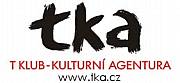 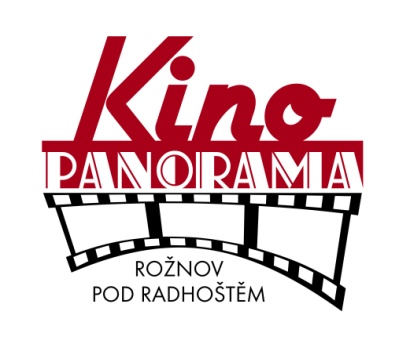 Od pondělí 31. 10. do středy 2. 11. v 17:30ZÚČTOVÁNÍChristian Wolff je matematický génius, který pod zástěrkou účetní kanceláře pracuje jako účetní pro několik zločineckých organizací. Christian přijme i legálního klienta: dobře zavedenou společnost zabývající se robotikou, ve které účetní zjistila nesrovnalosti ve výši miliónů dolarů. Ale s tím, jak rozkrývá účetní záznamy a přibližuje se k odhalení pravdy, začíná v jeho okolí stoupat počet mrtvých.USA, 2016. Hrají: B. Affleck, A. Kendrick, J. K. Simmons. Režie: G. O´ConnorFilm s titulky. Nepřístupné pro děti 15 let. Vstupné 110 Kč. Délka filmu 128 minut.Od pondělí 31. 10. do středy 2. 11. ve 20:00DEVÁTÝ ŽIVOT LOUISE DRAXEDevítiletý Louis Drax jako zázrakem přežije téměř smrtelný pád. Psycholog Allan Pascal se snaží odkrýt podivné okolnosti chlapcovy nehody. Zároveň čelí zvláštním, temným náhodám, které sužují jeho život. Čím dál víc je vtahován do spleti záhad na hranici reality a fantazie…Kanada, Velká Británie, 2016. Hrají: J. Dornan, S. Gadon, A. Paul. Režie: A. AjaFilm s titulky. Nevhodné pro děti do 12 let. Vstupné 110 Kč. Délka filmu 108 minut.Ve čtvrtek 3. 11., v sobotu 5. 11. a v neděli 6. 11. v 18:00LICHOŽROUTIBýt lichožrout je zkrátka jedno velké dobrodružství. Najít svou rodinu, ochránit ji a naučit se žít s  lidmi, to chce odvahu. A tu malí zloději ponožek mají. Nejsou totiž žádní fuskáči!ČR, Slovensko, 2016. Hlasy: K. Hádek, J. Maxian, D. Novotný. Režie: G. MiklíkováPřístupné bez omezení. Vstupné 110 Kč. Délka filmu 83 minut.Ve čtvrtek 3. 11., v sobotu 5. 11. a v neděli 6. 11. ve 20:00ANTHROPOIDSnímek, který vychází z výjimečného skutečného příběhu vojenské operace za druhé světové války, jejímž cílem byl atentát na obergruppenführera SS Reinharda Heydricha.Velká Británie, ČR, Francie, 2016. Hrají: C. Murphy, J. Dornan, A. Geislerová. Režie: S. EllisFilm s titulky. Nevhodné pro děti do 12 let. Vstupné 100 Kč. Délka filmu 121 minut.V pátek 4. 11. od 17:30SNOW FILM FESTPrvní blok – 17:30 – Sibiřský traverz; Tamara; Bílé objetí; Bulharské bílé zlato | Druhý blok – 20:00 – Ledy a přílivy, Whiskey berber, Expedice Švédsko.Vstupné ne jednotlivé bloky 50 Kč, na celý festival 80 Kč. Více na www.tka.cz/kino.Od pondělí 7. 11. do středy 9. 11. v 17:30OBR DOBRPříběh mladé dívky a laskavého obra známého jako Obr Dobr, kteří se vydávají na dobrodružnou cestu s cílem zajmout zlé lidožroutské obry, kteří pronikají do světa lidí. Adaptace známé knihy od britského spisovatele Roalda Dahla.Velká Británie, USA, 2016. V originálním znění: M. Rylance, R. Hall, B. Hader. Režie: S. SpielbergČeský dabing. Přístupné bez omezení. Vstupné 110 Kč. Délka filmu 117 minut.Od pondělí 7. 11. do středy 9. 11. ve 20:00DĚDAK rázovitému Dědovi přijíždějí na prázdniny vnoučci z Prahy. Zaneprázdnění rodiče vysílají děti v dobrém úmyslu změnit jejich virtuální svět internetu, mobilů a tabletů. Na Valašské vesnici totiž vše funguje trošku jinak.ČR, 2016. Hrají: F. Segrado, D. Suchařípa, P. Hřebíčková. Režie: M. BaselPřístupné bez omezení. Vstupné 80 Kč. Délka filmu 110 minut.Ve čtvrtek 10. 11. v 18:00FILMOVÝ KLUB – RODINNÉ ŠTĚSTÍNeohlášená návštěva příbuzných nebývá vždycky příjemnou záležitostí, zvlášť pokud se protahuje na neurčitý počet dní. Živě a autenticky vykreslené rodinné setkání natočil maďarský režisér Szabolcs Hajdu a z 51. MFF Karlovy Vary si odvezl jak cenu za nejlepší herecký výkon, tak hlavní cenu festivalu za nejlepší film.Maďarsko, 2016. Hrají: S. Hajdu, O. Török-Illyés, E. Tankó. Režie: S. HajduFilm s titulky. Nevhodné pro děti do 12 let. Vstupné 80 Kč, pro členy FK 70 Kč. Délka filmu 81 minut.Od pátku 11. 11. do neděle 13. 11. v 18:00 TROLLOVÉTrollové jsou vždy veselí a šťastní skřítkové, kteří nejvíce ze všeho milují hudbu, tanec a zpěv. Jedinou vážnější starost na světě jim dělají Bergeni. Ti si totiž myslí, že můžou být šťastní jedině tehdy, pokud budou mít Trolla v žaludku.USA, 2016. V českém znění: I. Korolová, M. Písařík, J. Zenáhlíková. Režie: M. Mitchell, W. DohrnČeský dabing. Přístupné bez omezení. Vstupné 120 Kč. Délka filmu 92 minut.Od pátku 11. 11. do neděle 13. 11. ve 20:00 HACKSAW RIDGE: ZROZENÍ HRDINYFilm inspirovaný skutečným příběhem muže, který se během války stal hrdinou bez jediného výstřelu. Vojín Doss se odmítl ukrýt před těžkou palbou a během vyčerpávajících 12 hodin, za stálého ostřelování, zachránil životy 75 mužů… Za jeho čin mu prezident Harry Truman předal nejvyšší ocenění - Medaili cti.USA, Austrálie, 2016. Hrají: A. Garfield, V. Vaughn, S. Worthington. Režie: M. GibsonFilm s titulky. Nevhodné pro děti do 12 let. Vstupné 120 Kč. Délka filmu 131 minut.V úterý 15. 11 a ve středu 16. 11. v 18:00 ODVRÁCENÁ STRANA MĚSÍCEPrávník Urs je hvězdou své profese. Má krásnou ženu, drahé auto, konto naplněné penězi. Sebevražda jeho kolegy s ním otřese. Změna života je ale drastičtější, než se dalo čekat. Drogový experiment v něm uvolní syrové lidské pudy a na povrch se dostane jeho odvrácená strana. Urse ovládne potlačovaná agresivita a dostane se zcela mimo kontrolu.Německo, Lucembursko, 2015. Hrají: J. Prochnow, M. Bleibtreu, N. von Waldstätten. Režie: S. RickFilm s titulky. Nepřístupné pro děti do 15 let. Vstupné 110 Kč. Délka filmu 98 minut.V úterý 15. 11 a ve středu 16. 11. ve 20:00 EGON SCHIELEMalíř a grafik Egon Schiele byl jedním z nejprovokativnějších vídeňských umělců začátku 20. století. Doby kdy se v kultuře, a ve výtvarném umění snad nejvýrazněji, začaly bouřlivě prosazovat zcela nové směry. Návštěvníci galerií byli poprvé vystaveni troufalé tvorbě expresionistů a kubistů, objevují se i první abstraktní díla. A do veřejného prostoru, díky tvůrcům jako byl Schiele, vstoupila erotika.Rakousko, Lucembursko, 2016. Hrají: N. Saavedra, M. Riegner, V. Pachner. Režie: D. BernerFilm s titulky. Nepřístupné pro děti do 15 let. Vstupné 110 Kč. Délka filmu 109 minut.Od čtvrtka 17. 11. do středy 23. 11. v 17:30FANTASTICKÁ ZVÍŘATA A KDE JE NAJÍTNewt Scamander přichází do New Yorku se svým záhadným kufříkem, ve kterém se nachází obrovská sbírka vzácných magických tvorů z jeho cest kolem světa. Co se může stát, když se nadaný britský kouzelník vydá do Ameriky a jeho zvířata (některá i trochu nebezpečná) uniknou z kufříku?Velká Británie, USA, 2016. Hrají: E. Redmayne, C. Farrell, R. Perlman. Režie: D. YatesČeský dabing. Přístupné bez omezení. Vstupné 130 Kč. Délka filmu 132 minut.Od čtvrtka 17. 11. do neděle 20. 11. ve 20:00PŘÍCHOZÍKdyž po celém světě přistanou vesmírné lodě, dojde k sestavení týmu v čele s odbornicí na lingvistiku Louise Banksovou. Cílem zjistit, jaké mají mimozemšťané úmysly. Zatímco lidstvo balancuje na pokraji války, ona se společně se svým týmem pokouší najít odpovědi. A aby je byla schopna najít, bude muset přistoupit k činům, které mohou ohrozit její vlastní život, ale dost možná osud celého lidstva.USA, 2016. Hrají: A. Adams, J. Renner, F. Whitaker. Režie: D. VilleneuveFilm s titulky. Přístupné bez omezení. Vstupné 130 Kč. Délka filmu 117 minut.V neděli 20. 11. v 16:00KINO PRO DĚTI – POHÁDKY Z HORJak Rákosníček zachraňoval mráčky, Jak šel Rumcajs pro mašličkovou sponku, Jak se chtěl Trautenberk pomstít Krakonošovi, Jak Trautenberk odvedl horské prameny, Jak si Trautenberk pochutnal na čerstvých pstruzích, Jak Křemílka a Vochomůrku málem popadl drak, O hajném Robátkovi, O zvířátkách pana Krbce, Bob a Bobek.Vstupné 20 Kč. Délka 72 minut.Od pondělí 21. 11. do středy 23. 11. ve 20:00 AMERICKÁ IDYLASeymour Levov býval úspěšným sportovcem, vzal si královnu krásy a ta mu porodila krásnou dceru Merry. Stává se z něj úspěšný podnikatel. Ale jejich „americká idyla“ netrvá dlouho. Merry se k překvapení rodičů stává politickou aktivistkou. Poté, co se zapojí do příprav a realizace bombového atentátu, uprchne z domova. V jediném okamžiku je Seymour vytržen ze svého krásného snu.USA, 2016. Hrají: E. McGregor, J. Connelly, D. Fanning. Režie: E. McGregorFilm s titulky. Nepřístupné pro děti do 15 let. Vstupné 110 Kč. Délka filmu 126 minut.Ve čtvrtek 24. 11. v 18:00FILMOVÝ KLUB – JE TO JEN KONEC SVĚTAMladý spisovatel se po 12 letech ve velkoměstě vrací domů na venkov za svou rodinou, aby jejím členům oznámil svou blížící se smrt. Podle Variety dosud nejvyspělejší film Xaviera Dolana si z festivalu v Cannes odnesl Velkou cenu poroty.  Francie, Kanada, 2016. Hrají: N. Baye, V. Cassel, M. Cotillard. Režie: X. DolanFilm s titulky. Nevhodné pro děti do 12 let. Vstupné 80 Kč, pro členy FK 70 Kč. Délka filmu 97 minut.Od pátku 25. 11. do neděle 27. 11. v 18:00POHÁDKY PRO EMUPetr pracuje řadu let pro úřad v Londýně. Zaběhaný rytmus jeho života přeruší telefonát z Prahy. V nemocnici leží po autonehodě svobodná matka, která ho uvedla jako opatrovníka svého dítěte. Ema je totiž jeho dcera. Petr je šokován. Přesto nedokáže nad situací mávnout rukou. Co když je Ema opravdu jeho dcera a on je její jediná šance, jak se vyhnout dětskému domovu?ČR, 2016. Hrají: A. Geislerová, O. Vetchý, E. Švábenská. Režie: R. HavlíkPřístupné bez omezení. Vstupné 110 Kč. Délka filmu 112 minut.Od pátku 25. 11. do neděle 27. 11. ve 20:00FANTASTICKÁ ZVÍŘATA A KDE JE NAJÍTNewt Scamander přichází do New Yorku se svým záhadným kufříkem, ve kterém se nachází obrovská sbírka vzácných magických tvorů z jeho cest kolem světa. Co se může stát, když se nadaný britský kouzelník vydá do Ameriky a jeho zvířata (některá i trochu nebezpečná) uniknou z kufříku?Velká Británie, USA, 2016. Hrají: E. Redmayne, C. Farrell, R. Perlman. Režie: D. YatesFilm s titulky. Přístupné bez omezení. Vstupné 130 Kč. Délka filmu 132 minut.Od pondělí 28. 11. do středy 30. 11. v 18:00HOLOGRAM PRO KRÁLEKdyž je americký obchodník vyslán do Saúdské Arábie, aby zde, jak doufá, uskutečnil obchod svého života, naráží na značné kulturní rozdíly. Navzdory počátečnímu překvapení místními zvyky a neprůhlednou byrokracií se mu nakonec s pomocí upovídaného taxikáře a krásné saudské doktorky začíná dařit v neznámém světě orientovat.USA, Německo, 2016. Hrají: T. Hanks, S. Choudhury, A. Black. Režie: T. TykwerFilm s titulky. Nevhodné pro děti do 12 let. Vstupné 120 Kč. Délka filmu 97 minut.Od pondělí 28. 11. do středy 30. 11. ve 20:00SNOWDENEdward Snowden za sebou nechal rodinný život a kariéru v tajných službách a stal se psancem. Je muž, který odhalil šokující praktiky amerických výzvědných služeb, hrdinný whistleblower, nebo zrádce, který zaslouží nejtvrdší trest? Klasik americké angažované kinematografie Oliver Stone zkoumá profesní i rodinné zázemí člověka, který ukázal světu, že jsme stále sledováni.USA, Německo, 2016. Hrají: J. Gordon-Levitt, S. Woodley, Z. Quinto. Režie: O. StoneFilm s titulky. Nevhodné pro děti do 12 let. Vstupné 90 Kč. Délka filmu 134 minut.